DICTEE P1 Série 1 : oi/ou/on  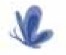 le soir - noir - une étoile - rouge - un bouton - un carton - voiciVoici l’étoile rouge du soir.Voici le bouton noir du soir.Voici le carton rouge et noir .Série 2 : ch/jLe judo – un journal – du jambon - un cheval – un chemin – une chaise – toujours – il y a  Il y a un cheval sur le chemin.Il y a un journal sur la chaise.Il y a toujours du jambon.Série 3 : ai/an/au/eauj’aime – un balai – un dauphin - un chanteur –  un drapeau – un cadeau – un manteau J’aime le manteau du chanteur. J’aime le drapeau avec un dauphin.J’aime le cadeau avec le balai.Série 4 : ar/ra/ir/ri …un cartable - une trousse - une tortue - le tour -  je marche – un dragon - c’est - car C’est ma trousse et mon cartable.C’est une tortue. Elle marche.C’est un dragon.  Il fait le tour de la tour.Série 5 : elle/ette/esse/ennela terre - une  princesse – une adresse -  des lunettes – une raquette – une indienne - belleUne princesse indienne porte des lunettes. Elle est belle.Une princesse marche sur la terre avec une raquette. L’indienne cherche son adresse. Elle marche toujours. Série 6 : g/gu  (pluriel)une grimace - un garçon – une gomme – un ogre - une bague – une guêpe – une guitare – une guirlandeLe garçon fait une grimace à l’ogre.Une guêpe joue de la guitare. Elle porte une bague.Je te donne des gommes et une guirlande. Série 7 : s/ssune ardoise – une rose – une chemise- poser - la classe – un coussin - dessiner  - dessus – ensuiteJe pose un coussin rose sur la chaise.Ensuite, je pose mon ardoise et la chemise grise dessus.Je dessine des roses dans la classe. C’est super !DICTEE P2 Série 1 : j/g/geun orage - un nuage - un genou  -  un journal – une majusculeun plongeon  nous mangeons             aujourd’hui - comme - sousNous rangeons le journal sous le genou.Je fais un plongeon comme une majuscule. Aujourd’hui, il y a un orage. J’aime les nuages gris.Série 2 : ain/ein/in/unla main - un copain - un lapin -   malin - un cousin - la peinture -  maintenant – bientôtMon cousin donne la main à son copain.Maintenant, c’est le lapin qui fait le malin.Bientôt, mon copain fera de la peinture avec les mains.Série 3 : ail/eil/euil Un écureuil – un chevreuil - un fauteuil -  un orteil  -un réveil –– un portail  Je regarde un écureuil et un chevreuil sur le fauteuil.Je regarde des écureuils et des chevreuils sur le fauteuil.Le réveil sonne à 8 heures pour ouvrir le portail.Série 4 : rt/rp/rs / rs ……un cartable - la course - un escargot -  le sport –  une averse -  il part            avant  - alors - maisL’escargot va faire la course sous une averse avec son cartable.L’escargot n’aime pas perdre.  Alors il part avant son copain.  L’escargot n’aime pas le sport. Mais, il aime faire des courses avec ses copains.Série 5 : c/qun cirque - un casque - la musique -  une équipe -    écouter -  une couleur- un crocodile – du chocolat       dansDans le cirque, l’équipe des crocodiles écoute de la musique.Le casque des équipes est  marron comme le chocolat.J’aime écouter des musiques et manger du chocolat.Série 6 : c/çun garçon - un glaçon - la balançoire -  nous balançons -  déçuen France - le cinéma - les vacances –  pendant - quandEn France, le garçon va au cinéma et se balance sur la balançoire. Pendant les vacances, nous nous balançons et nous lançons des boules de neige.Quand le vent est glacé, nous allons au cinéma pour ne pas devenir des glaçons.Série 7 : h/ch/phla pharmacie - un pharmacien -  une phrase -  un dauphinun haricot – un homme  -  une moustache – un chevilleLe pharmacien est un homme . Il porte une moustache.Le dauphin a mal à la cheville. Il va à la pharmacie.J’aime écrire des phrases et manger des haricots.DICTEE P3Série 1 : gn / gula montagne  une signature - un champignon - magnifique  - une vague – déguiser – un guidon  - jamaisDans la montagne, on trouve des champignons. C’est magnifique !Je ne me déguise jamais. Je préfère faire du vélo avec un guidon.Je ne regarde jamais la mer. Mais aujourd’hui, on peut voir des vagues .  Série 2 : m devant m,b,pun ongle, une langue, un mouton - une ombre, un pompier, un champignon, tomber, combien, un champion Un mouton tombe sur un pompier qui le rattrape. C’est un champion.Le mouton tire sa grande langue et tombe sur deux pompiers. Ce mouton tombe avec des pompiers sur les champignons. Série 3 : oi/oin/ionattention, une addition, la solution, la recréation, pourquoi, loin, un camionAttention ! Il y a un camion dans la cour de récréation.Attention, il faut écrire la solution entière de ton addition !  Pourquoi faut-il écrire les solutions des additions ? Série 4 : oi/oin/ion           (travail sur « et »)                la joie, parfois, voici, une ardoise -la télévision, une question, moinsSur ton ardoise, la maitresse écrit une question et une addition. .Parfois, le garçon montre de la joie et de la sérénité.J’allume la télévision et je la regarde. Série 5 : é  (travail sur « à »)un éléphant, un écureuil, des légumes, un téléphone, intelligent, un dessin - assez, un nezUn écureuil intelligent téléphone à son ami l’éléphant .Je mange une tarte à la tomate  et des légumes à la cantine .  .A l’école, mon copain fait un dessin à midi.   Série 6  èma mère, mon père, mon frère, la règle, très,  derrière, après -  mêmela terre des chaussettes, des lunettes, la tristesse    Les chaussette  sont à mon frère et à ma sœur.Mon frère n’a plus ses lunettes. C’est d’une très grande tristesse !   J’utilise une règle pour souligner. Elle est derrière toi.    DICTEE P4 ET 5:http://ekladata.com/nBAGQTeMmBJ_uP2hWHa8pVznRMk/Un_an_de_dictees_quotidiennes_CE1_CE2.pdfLes accords au sein du groupe nominal  en genre : problème du –e muet au féminin J1 / Nous dessinons un seul camion et un joli ciel clair. J2 / Nous dessinons une seule maison noire .  J3 / Nous dessinons une jolie nuit claire avec une seule étoile.J1 / Vous racontez un conte inconnu à un ami.J2 / Vous racontez une histoire vraie à un copain. J3/ Vous racontez une jolie blague à une amie.Dictée négociée : Mon joli chat blanc est  sur le canapé  . Transformer par « jument » puis par « lapins » puis par « lionnes » en nombre : accord déterminant (+ adjectif) + nom + adjectifJ1 / Je brosse un joli cheval blanc avec ma petite fille. J2 / Je brosse des jolis chevaux blancs.  J4 / Je brosse les cheveux de mes jolies petites filles.J1 / Le grand-père aime la longue nuit sombre. J2 / La grand-mère aime les sombres nuits froides. J3 / La grand-mère préfère les longs hivers froids.Dictée négociée : Mon chien a de longs poils noirs et des oreilles tombantes et grises.Remplacer « poils » par « pattes »    puis  « oreilles » par « museau »  en genre et en nombreJ1 / C’est un grand homme au regard noir.J3 / Il a une petite maison avec une fenêtre blanche. J4 / C’est  une grande femme regard noir qui a une petite maison avec des fenêtres blanches.  J1 / Elle achète un joli livre rouge. J2 / Son meilleur ami regarde les livres inachevés. J3 / Elle achète les jolis livres rouges inachevés à sa meilleure amie.J1 / Tu marches dans une petite rue ancienne. J2 / Tu marches dans un pays étranger. J3 / Tu visites une belle ville française. J4 / Tu marches dans les petites rues anciennes d’une ville étrangère.  J1 / Nous nageons dans l’océan glacial. J2 / Nous nageons dans les mers profondes et glaciales. J3 / Nous nageons dans les océans profonds et froids. J4 / Nous nageons dans les grandes mers chaudes et bleues. Dictée négociée : Ma famille rencontre de vieilles femmes inconnues et dignes dans une rue ancienne.L’accord sujet / verbeJ1 / Un enfant lit un livre. J2 / Les enfants lisent un livre inachevé. J3 / Julie dit souvent la vérité. J4 / Julie et sa sœur ne disent pas beaucoup la vérité. J1 / Je veux choisir un jeu intéressant. J2 / Nous voulons choisir des livres intéressants. J3 / Le petit animal connaît assez bien son maître. J4 / Les petits animaux connaissent leur maître. J1 / Mon chien a d’immenses yeux verts. J2 / Mes chiens ont vraiment des longues oreilles noires. J3 / Mon gros chien prend son os dans sa gamelle. J4 / Mes gros chiens prennent un jouet dans la niche dehors.J1 / L’histoire finit assez bien. J2 / Les belles histoires se finissent bien. J3 / D’abord, l’élève fait un beau dessin. J4 / Les élèves font de beaux dessins clairs.J1 / Le chat est assis sur le mur blanc et froid chez ma tante. J2 / Les chats sont assis sur les murs blancs et froids. J3 / L’enseignant doit corriger la leçon. J4 / Les enseignants doivent toujours corriger les leçons.Dictée négociée : Ma maman finit de regarder un film intéressant. Mes sœurs lisent une revue et paraissent heureuses. Mon frère veut choisir des jeux de société.Programmation dictées La phrase dictée du jour  (sur 3 jours)Objectif : faire émerger les représentations des élèves par la confrontation afin de les faire évoluer. Une phrase est dictée à l’ensemble de la classe. L’enseignant recopie au tableau celle d’un élève. Il demande aux autres élèves s’ils ont écrit certains mots d’une autre façon. Toutes les graphies sont collectées. Les enfants argumentent pour éliminer ou retenir telle ou telle graphie. Récapitulation (que retenez-vous de ce travail ?) + Copie de la phrase dans un cahier qui sert de répertoireApprentissage de la phrase par les élèves : la réécrire, relecture active + l’enseignant redicte la phrase quelques jours plus tard. Position de l’enseignant : idem atelier de négociation graphique + veille que les élèves ne discutent d’orthographe lexicale que si il y a des régularités à prendre en compte sinon, dictionnaire ou donnée par enseignant (les élèves doivent avoir rapidement image correcte sous les yeux). La phrase donnée du jour  (sur 1 jour puis proposer une des dictées ci-dessous le 2ème et 3ème jour): activités brèves ritualisée, pour assoir ce qui a été appris Objectif : outiller les élèves dans leur réflexion sur la langue avec des procédures métalinguistiques et avec le métalangage. Enjeu : faire passer les élèves de procédures de type sémantique, fondée sur le sens, à des procédures morphosyntaxiques, reposant sur les relations entre les mots. L’enseignant : Sélectionne une phrase d’élève ou rencontrée lors d’une lecture  et la propose sous sa forme normée, ils demandent aux élèves de dire tout ce qu’ils savent pour expliquer l’écriture des mots. Identifier le donneur et les receveurs de marques matérialisés par des balles d’accords ( un rond indique le donneur et un rond évidé un receveur, le tracé entre les ronds fait rejaillir) Accueille avec bienveillance toutes les explications  Est de plus en plus exigeant pour la constitution du métalangage  Prolonger la réflexion sur la qualité de quelques justifications écrites Intérêt : fait progresser dans la conceptualisation du fonctionnement de l’orthographe, la langue comme moyen de communication devient objet d’étude. La dictée sans faute Toutes les 3 semaines en classe entière. L’enseignant lit le texte et dicte phrase par phrase. La consigne : écrire les mots comme on pense qu’ils s’écrivent, en cas de doute, souligner le mot. A chaque phrase, recherche collective de solutions à propos des problèmes rencontrés. Quand les problèmes sont résolus, la phase est dictée à nouveau au verso de la feuille. Dictée sans erreur (Ouzoulias) : Texte au verso de la feuille que l’on peut consulter. Souligner les mots consultés. Position de l’enseignant : Choix du texte avec mots ou expressions que les enfants vont avoir besoin d’utiliser en production d’écrit  Détecte les mises au point nécessaires autour d’un point de grammaire, d’orthographe, de vocabulaire  Vise la construction d’une compétence à long termeCe dispositif favorise la compréhension des phénomènes orthographiques et permet la valorisation des réussites. L’atelier de négociation graphique Objectif de l’exercice : expliciter les raisonnements qui ont permis de choisir les graphies. Dicter à un groupe de 5 à 6 enfants de niveau homogène Une phrase que chacun écrit sur une affiche. Débat à l’intérieur du groupe. L’enseignant fait la synthèse des problèmes résolus et des questions en suspens, puis écris la phrase conformément à la norme sans commentaire. Quand tous les groupes ont effectué ce travail, l’enseignant organise une confrontation générale. Puis, synthèse : ce qu’on sait, ce qu’on ne sait pas, ce que quoi on hésite. L’enseignant est dans une position de « neutralité active », pas en quête de la bonne réponse. Intérêt :  La dédramatisation  La focalisation sur le processus et non le produit  La valorisation du raisonnement 